 OKLAHOMA WORLD ORGANIZATION OF CHINA PAINTERS, INC.MEMBERSHIP DIRECTORY2022- 2023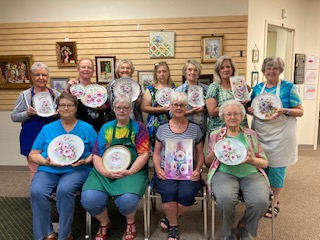 COVER PAGEPICTURE OF FRIENDS GATHERING TO SHARE THE PORCELAIN ART SEMINAR WITH ARTIST, KATHY LEWISSPONSORED BY:OKLAHOMA WORLD ORGANIZATIONOF CHINA PAINTERS INCBACK ROW (left to right):Sharan Amend, Susan Schmidt, Bernetta Stewart, Fillis Newman Jackson, Fern Lynch, Peggy Dennis, andAnn Truscott (President 2022-2023)FRONT ROW (left to right):Ann Barton, Louise Turner, Kathy Lewis (ARTIST), and Doris Blankenship.It was a great seminar and so much fun.MEMBERSHIP CARD 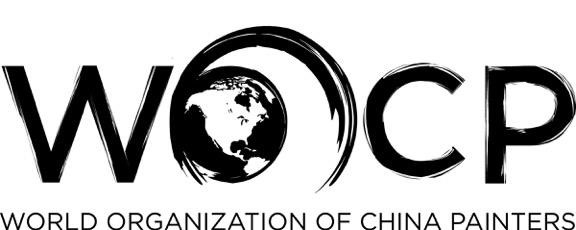 OKLAHOMA WORLD ORGANIZATIONOF CHINA PAINTERS INC., a nonprofit organization, incorporated September 17, 2015Membership Card Expires April 30, 2023W.O.C.P. Founder: Pauline A. SalyerOrganized:  January 17, 1962THIS BOOK BELONGS TO:Member Signature:  ________________________________________________________________________________  	Ann Truscott 	 	 	 	Sharan Amend  	Ann Truscott, President 	 	 	Sharan Amend, Treasurer STATE OFFICERS OKLAHOMA WORLD ORGANIZATION OF CHINA PAINTERS, INC.	PARLIAMENTARIAN 	SHIRLEY WESTON 1907 Leawood PlaceEdmond, OK  73034Home: 405-348-1110Cell:  405 -919-0312shirleydyerweston@yahoo.comSTANDING COMMITTEESCHAIRMAN, STANDING COMMITTEES:Fillis Newman Jackson, Vice President.  SEE: BY-LAWS, Article VII, Sec. 2.b.BY-LAWS Shirley Weston Committee members are the Parliamentarian from each club.  SEE: BY-LAWS, Article X, Sec. 2BUDGET AND FINANCE Sharan Amend, Chairman a/k/a Treasurer Committee members are the Treasurer from each club. EVENTS COMMITTEE Fillis Newman Jackson, Chair (1st Vice President)FINE ARTS 	Oklahoma City: 	Fillis Newman Jackson, 405-361-3826 	Tulsa: 	Marilyn Miller, 918-492-3846, arilynamiller44@gmail.com		Susan Owen, 580-916-5762, susanlowen202@gmail.comPromote Porcelain Art in State Art Exhibits and other venues.  SEE:  BY-LAWS, Article X, Sec. 6.GRANTS & SCHOLARSHIPS COMMITTEEDebz Laverentz (2022-2025)Bernetta Stewart (2022-2025)Phyllis Knighton (2022-2025)(Comprised of three (3) members to serve for a period of three (3) years.  A new member for the committee shall be chosen by the Oklahoma W.O.C.P. President each year).  SEE:  BY-LAWS, Article X, Sec. 9.MEMBERSHIPTami Amend, Co-ChairmanChris Voss, Co-ChairmanCommittee members are the 1st Vice-President from each club.  SEE:  BY-LAWS, Article X,Sec 5. MUSEUM BALLOT COMMITTEE Nancy Lepak, Chairman (2023*)Dorothy Anderson (2023*)Susan Owen (2023*)Each year the Chairman goes off the Committee and one (1) new member is voted on at OK WOCP INC Annual Meeting. (*Year person goes off the Committee.)NOMINATING COMMITTEE 2022-2023:___________________________, Chairman ________________________________________________________________Alternates:   None____________________, _________________ Nominating Committee elected each year at Annual Board Meeting.  SEE: BY-LAWS, Article X, Sec. 7.PAULINE A. SALYER FOUNDER AWARD COMMITTEE Jody Cook (2023*)Dorothy Anderson (2023*)No recipient (2024*)Sharan Amend (2025*)Emmelen Allen (2026*)Ann Truscott (Current President, 2022-2023*) Committee consists of four (4) recipients and current Oklahoma President.  Recipients of this award are members of the Committee.  The chairperson goes off year listed after annual meeting.  Member is on this Committee for 4 years and goes off year listed next to their name.  Current President goes off at end of term as President. (*Year person goes off Committee)PUBLICITY Susan Schmidt, ChairmanCommittee members are the Publicity Chairperson or President from each club.  OKLHOMA WORLD ORGANIZATION OF CHINA PAINTERS INC  EDUCATIONAL FUND “TRUSTEES IN CHARGE” 2022-2024Lois Higgins (2024), ChairmanPeggy Dennis (2024)Emmelen Allen (2024)SEE:  BY-LAWS, Article X, Sec. 8YEARBOOK DIRECTORY Lois Higgins, Chairman (2022-2023)Committee members are the Yearbook Chairperson from each club.  SEE:  BY-LAWS, Article X, Sec. 4PAULINE A. SALYER FOUNDER AWARDEstablished January 2006 The Pauline A. Salyer Founder Award is to honor members of the Oklahoma World Organization of China Painters Inc for their support and hours of dedicated work each have given to our great art and to promoting china painting. The criteria for nominations and persons being honored must meet are: MUST have been an officer and/or chairperson of the Oklahoma WOCP Inc.MUST be an ACTIVE member of an Oklahoma WOCP Inc Club. MUST have been an ACTIVE member for (5) years or more. MUST have taken part in an Oklahoma local, county or state Fair Project. Award recipients will be the Committee Members of the Pauline A. Salyer Founder Award consisting of five (5) persons including the Chairperson.  The new recipient each year will become a Member of this Committee with the oldest receiving recipient being the Chairperson each year.  The current President of Oklahoma WOCP Inc. will be a voting member of the Committee. BOARD MEETINGSOKLAHOMA WORLD ORGANIZATION OF CHINA PAINTERS, INC.SATURDAY, SEPTEMBER 24, 2022 QUARTERLY BOARD MEETING, 10:00 a.m.WOCP Museum2700 North Portland AvenueOklahoma City, OK 73107SATURDAY, JANUARY 21, 2023QUARTERLY BOARD MEETING, 10:00 a.m. WOCP Museum2700 North Portland AvenueOklahoma City, OK 73107SATURDAY, APRIL ____, 2023 ANNUAL BOARD MEETING, 10:00 a.m. Location: To Be AnnouncedPAST PRESIDENTSOKLAHOMA WORLD ORGANIZATION OF CHINA PAINTERS INC	1962-1963	Pauline A Salyer, Founder (1912-1991) 	Oklahoma City, Oklahoma	1965-1966 	Sylvia Waughtal (Deceased) 	Tulsa, Oklahoma 	1966-1967 	Nellie Lockhart (1910-1993) 	Blackwell, Oklahoma 	1967-1968 	Claudine Arnold (1924-2013) 	Miami, Oklahoma 	1968-1969 	Irene Burgess (Inactive) 	Norman, Oklahoma 	1976-1977 	Kate Hardiman (1920-2002) 	Chickasha, Oklahoma 	1978-1979 	Ada Llewelyn (1913-1989) 	Oklahoma City, Oklahoma 	1979-1980 	Opal Goettel Smith (1921-2003) 	Oklahoma City, Oklahoma 	1980-1981 	Mary Lobaugh (Deceased) 	Ada, Oklahoma 	1981-1981 	Mildred Howerton (Inactive)	Fairview, Oklahoma 	1982-1983 	Cleda Robins (Inactive) 	Tulsa, Oklahoma 	1983-1984 	Peggy (Taylor White) Dennis 	Yukon, Oklahoma 	1984-1985 	Pat Gurley 	Ada, Oklahoma 	1985-1986 	Pat Dickerson 	Bartlesville, Oklahoma 	1986-1987 	Doris Harris (1923-2016) 	Tulsa, Oklahoma 	1987-1988 	Barbara Pittman (Inactive) 	Harrah, Oklahoma 	1988-1989 	Dee Roberson (Deceased) 	Oklahoma City, Oklahoma 	1989-1990 	Junita Lohr 	Tulsa, Oklahoma 	1990-1991 	Tamera Gillispie (Inactive) 	Wichita Falls, Texas 	1991-1992 	Trilla Patton 	Ringwood, Oklahoma Past Presidents, Continued 	1992-1993 	Venneida B. Davis (1922 -2016) 	Tulsa, Oklahoma 	1993-1994 	Shirley Weston 	Edmond, Oklahoma 	1994-1995 	Emmelen Allen 	Ada, Oklahoma 	1995-1996 	Anita Kantowski 	Norman, Oklahoma 	1996-1997 	Roberta Bruce (1921-2010) 	Oklahoma City, Oklahoma 	1997-1998 	Wanda Meeks 	Oklahoma City, Oklahoma 	1998-1999 	Jane Griffith (1913-2011) 	Lindsay, Oklahoma 	1999-2000	Inez Herman (1940-July 3, 2022) 	Moore, Oklahoma 	2000-2001 	Lois Higgins 	Sapulpa, Oklahoma 	2001-2002 	Kathy Watson (Inactive) 	Tulsa, Oklahoma 	2002-2003 	Billye J. DeWolf (1928-2010) 	Moore, Oklahoma 	2003-2004 	Deborah Boyle (Inactive)	Enid, Oklahoma 	2004-2005 	Thelma Ingram 	Oklahoma City, Oklahoma 	2005-2006 	Linda Wheeler (Inactive) 	Calumet, Oklahoma 	2006-2007 	Joanie Allen (1936-2018) 	Tulsa, Oklahoma 	2007-2008 	Jody Cook 	Midwest City, Oklahoma 	2008-2009 	Florence Mae Brown (1941-2020) 	Mustang, Oklahoma 	2009-2010 	Jeralee McNeal 	Ada, Oklahoma 	2010 -2011 	Heidi King (Inactive) 	Edmond, Oklahoma 	2011-2012 	Kathie Southerland-Leyba (Inactive) 	Blanchard, Oklahoma Past Presidents, Continued 	2012-2013 	Sarah Gomez 	Beggs, Oklahoma 	2013-2014 	Lois Higgins 	Sapulpa, Oklahoma 	2014-2015 	Susan Owen 	Bixby, Oklahoma 	2015-2016 	Susan Owen 	Bixby, Oklahoma 	2016-2017 	Thelma Ingram 	Oklahoma City, Oklahoma 	2017-2018 	Dorothy Anderson 	Purcell, Oklahoma 	2018-2019 	Dorothy Anderson 	Purcell, Oklahoma 	2019-2020 	Jody Cook 	Midwest City, Oklahoma 	2020-2021 	Sarah Gomez 	Beggs, Oklahoma 	2021-2022 	Sarah Gomez 	Beggs, Oklahoma	2022-2023	Ann Truscott	Oklahoma City, OKBY-LAWSOKLAHOMA WORLD ORGANIZATION OF CHINA PAINTERS INC  Amended April 9, 2016; Amended June 19, 2019, Amended Sept. 21,2020 ARTICLE I NAME This organization shall be known as the OKLAHOMA WORLD ORGANIZATION OF CHINA PAINTERS INC, a nonprofit corporation, organized in the State of Oklahoma, on September 17, 2013 (hereinafter known as “Oklahoma W.O.C.P.”). ARTICLE II PURPOSE The purpose shall be to educate and encourage artists, connoisseurs, and patrons of the fine art of porcelain painting.  The Oklahoma W.O.C.P. shall vote at each annual meeting to be a member of the World Organization of China Painters, an Oklahoma nonprofit organization (hereinafter known as “WOCP”). ARTICLE III MEMBERSHIP SECTION  1:  Membership shall consist of members of clubs in good standing, which shall be affiliated on application to the Membership Committee and on approval of the Board. SECTION  2:  Clubs shall be composed of at least six (6) members who are united with the purpose of the Oklahoma W.O.C.P. SECTION  3:  Members in clubs shall be: Active.  Any member in good standing who is a participating member is referred to as an Active member. Membership in all component local clubs shall be all inclusive for membership in the local club, the Oklahoma W.O.C.P., and the WOCP. SECTION 4:  Reinstatement.  Application for reinstatement may be made within one (1) year shall be made in the original manner, as in Article III., Section I above. ARTICLE IV DUES Annual dues of the State organization shall be payable to the State Treasurer on or before May 15 as follows:  Annual dues, payable to the local club for each active member shall be local club dues, State Organization dues, and WOCP dues.  Annual dues shall include the WOCP magazine.  ARTICLE V YEAR OF INCORPORATION  The year of the incorporation shall be September 17 to September 16 of the following year.  The calendar year shall be January 1 through December 31 of each year. ARTICLE VI OFFICERS AND ELECTION SECTION 1:  The elective officers shall be President, 1st Vice-President, President-Elect, 2nd Vice-President, Corporate Secretary, Treasurer, Historian, and Webmaster. SECTION 2:   The Parliamentarian shall be appointed by the President. The Independent Accounted shall be selected by the President with approval of the Board. SECTION 3:  The Nominating Committee of three (3) members shall be elected by nomination from the floor at each annual meeting with the first nominee being the chairperson.  They shall present candidates for Board offices at next Annual meeting for approval by the Board. SECTION 4:  The officers shall be elected and installed during the annual meeting.  Each officer shall serve for one (1) year. SECTION 5:  Club elections shall: Be held in February followed by installation of officers at the May club meeting. Be reported by forwarding four (4) copies (the original and three copies) of a typewritten list of elected officers with an up-to-date membership list to the State Treasurer by May 15.   The original shall be sent to the Treasurer of the Oklahoma W.O.C.P., along with the State and WOCP dues.  One copy to the State President, one copy to the State Yearbook Committee chairperson, one copy to the State Webmaster, and one copy to be retained by the State Treasurer.  The club Treasurer will retain one copy for the club records. ARTICLE VII DUTIES OF OFFICERS SECTION 1:  The President shall: Preside at the meetings of the State Organization Board; shall be signatory on the Oklahoma State Operating Fund; shall be ex-officio member of all committees except the Nominating Committee; shall with the approval of the Board appoint Chairmen of Standing Committees and shall perform any other duties incident to the office. Submit a condensed report of the term of office in duplicate compiled from the reports of the officers and chairmen, one copy to be filed with the Historian and one copy kept in the President’s file for the successor. The President shall be the General Chairman of the State and as such shall: Be in charge of the physical arrangements for the Annual meeting and annual event. Have the following list of responsibilities printed on all contract forms used for the State organization.  The “Oklahoma WOCP Member affiliated with WOCP, any property owner whose space organization may be using will assume no responsibility or liability for china displayed, or merchandise, or personal injury.” Determine all convention fees with the approval of the Oklahoma W.O.C.P. Board. Submit articles to The China Painter magazine every three months to apprise the members of the State’s functions. SECTION 2:   The 1st Vice-President shall assist the President and perform the duties of the President in the absence of the President. The 1st Vice-President shall be the chairman of the Standing Committees designated by the Board. The 1st Vice-President shall be a signatory on the Oklahoma W.O.C.P.  Operating Fund. SECTION  3:   The President-Elect shall assist the President and perform the duties of the President in the absence of the President and Vice-President.  President-Elect shall automatically become the President at the close of the annual meeting following the year of election.  Other duties shall be designated by the Board. SECTION  4:  The 2nd Vice-President shall assist the President and perform the duties of the President in the absence of the President, the 1st Vice-President and the President-Elect.  Other duties shall be designated by the Board. SECTION  5:  The Corporate Secretary shall: Keep a permanent record of the proceedings of the State Organization and the Board, in a book provided for that purpose.  Corporate Secretary shall have custody of all books and papers belonging to the State Organization for the past 10 years as required by State and Federal law, which include current and past Corporate Minute Books, and Treasurer’s Financial Records from previous years and the Corporate Seal.  These records are to be transferred to the incoming Corporate Secretary within 30 days following the Annual meeting.  Mail via email or U.S. Mail a copy of the minutes with all handouts of all meetings to each Member of the Board. Conduct such correspondence of the State Organization as authorized by the President or the Board.  Send notice of all meetings and other notices where previous notice is required. SECTION 6:  The Treasurer shall: Collect all dues, keep an accurate account of all money received and disbursed using approved accounting system, and shall disburse no money except that, which is authorized by the Board.  The Treasurer’s accounts shall be forwarded to the Auditor within 60 days of close of annual meeting.  A report on the annual meeting and activities shall be presented to the Board at the September Board Meeting. Furnish to the Yearbook Committee and Webmaster the names and addresses of all paid active and associate members. Sign all checks, approved by the Board, unless otherwise stated in these By-Laws.  The Treasurer will continue to use the same bank account in the approved bank by the Board, which is a FDIC or FSLIC bank or banking institution.  Obtain a signature card with the Treasurer’s name and that of the President and/or nearest elected official designated by the Board and sign all checks.  All checks written must have a corresponding receipt, which shall be retained by Treasurer for auditor. SECTION 7:  The Historian shall prepare a history of activities of the State Organization and present it at the annual meeting to the President in the form of a history book. SECTION 8:  The certified Auditor is hired by Oklahoma W.O.C.P. and shall audit the books at the close of annual meeting and shall forward within 30 days after receipt, a report to the Trustees in Charge of the Oklahoma Educational Funds.  A copy of this report shall be sent to the past Treasurer.  The Auditor’s Report shall be presented to the Board at the first Board Meeting following this audit. SECTION 9:  The Parliamentarian shall attend all meetings of the State Organization and Board, and shall interpret parliamentary procedures when called upon. SECTION 10: The Webmaster shall maintain the official website of the Oklahoma W.O.C.P.  and keep up to date all permanent documents (i.e. Bylaws, Minutes), activities, announcements and events of the state organization and clubs. ARTICLE VIII MEETINGS SECTION 1:  An annual meeting of the voting members of the State Organization shall be held in the spring of each year prior to April 30 at a time and place selected by the President and the Board and approved by the Board at large.  At the annual meeting, the members shall elect officers to the Board, it shall elect the Nominating Committee and shall receive an annual report of the President and Treasurer and conduct such other business as shall usually be held in conjunction with the annual meeting of the State Organization.  The Biennial World Convention Delegates shall be elected at the annual meeting.  Each delegate shall have an alternate.  Neither the WOCP Board members, Area Council members nor the State President shall be elected. SECTION 2:  Special meetings of the State Organization may be called by the President or 20% of the voting members of the State Organization and convened only to consider one or more items of business specified in the call of the meeting.  Notice of time, place and exact purpose of the meeting must be via email or via U.S. mail to all Board members five (5) days in advance.  The Minutes from that special meeting shall be presented at the following Board meeting for approval of any decisions made during the special meeting. SECTION 3:  The voting members of the State Organization shall be: The members of the Board. Past State Presidents Club Delegates as follows: One delegate for a club of six (6) through twelve (12) registered members, two (2) delegates from each club having thirteen (13) to twenty-four (24) registered members, and one (1) additional delegate for each additional twelve (12) registered members or major fraction (i.e., 7 members) thereof.  Each delegate should have an alternate. The final date for determining club membership count for voting at annual meeting is January 31. SECTION 4:  A quorum at the annual and special meeting shall be a majority of the registered voting members. ARTICLE IX BOARD SECTION 1:  Membership.  The Board shall consist of: Elected and appointed officers. Club Presidents or in the absence of the President, the 1st Vice-President, or a designate alternate. All Past Presidents whose membership is active. SECTION 2:  Duties.  The Board shall have general supervision over the affairs of the State Organization between sessions and perform such other duties as are specified in these By-Laws. SECTION 3:  Meetings.  The Board shall meet at least (4) times a year.  Each new year shall begin with the first Board meeting following the election of officers at the Annual Meeting.  Two (2) additional meetings are to be arranged by the President and the fourth meeting to be held in conjunction with the Annual Meeting.  This meeting shall be designated as the joint Board and Annual Meeting. SECTION 4:  Notice of each meeting shall be sent to every Board member at least thirty (30) days before the date of the meeting. SECTION 5:  The Board Shall. Fill all vacancies in the Board occurring between elections. Authorize the spending of the monies of the State Organization. SECTION 6:  One-third of Board Members shall constitute a quorum, three (3) of whom shall be officers. ARTICLE X STANDING COMMITTEES SECTION 1:  There shall be the following Standing Committees:  By-Laws, Yearbook, Membership, Fine Arts, Nominating, Events, Grants & Scholarship Committee, Museum Balloting, Pauline A. Salyer Founder Award Committee and Oklahoma World Organization of China Painters Inc Educational Fund Trustees.   SECTION 2:  The By-Laws Committee shall: Consider amendments to the By-Laws and with the approval of the Board put them in proper form to be presented to the membership for action at least sixty (60) days prior to the Annual meeting. Accept for consideration amendments submitted by clubs in writing and signed by two members. Review the By-Laws of each new club and report to the Membership Committee. SECTION 3:  The President shall prepare a budget to be presented and approved at the first meeting of the newly installed Board.  SECTION 4:  The Yearbook Committee shall publish annually a yearbook financed by State Organization and containing: A complete roster of all affiliated clubs, member’s names, address, telephone and email address. A copy of the current State Organizations By-Laws. A complete roster of all officers. A complete list of all Committee members and their Chairperson.A complete list of all Past Presidents and year of service. A complete list of recipients of the Pauline A. Salyer Founder Award along with criteria. Such pertinent information necessary to the welfare and growth of the State Organization. SECTION 5:  The Membership Committee shall: Promote membership in the State Organization for new clubs and members at large. Present club qualifications to the Board for approval. SECTION 6:  The Fine Arts Committee shall: Promote Porcelain Art in State Art Exhibits and other venues. Collect information from clubs as to their success in promoting the Fine Art of porcelain painting. Give information to all clubs of the successful efforts reported. Investigate all new efforts or new ideas to the State Organization to promote the fine art of porcelain painting. Provide to the Webmaster all pertinent information to promote events displaying or promoting porcelain art. SECTION 7:  The Nominating Committee of three (3) members shall be elected at the Annual Meeting and present the names of candidates for each office to be filled.  Two (2) alternates shall also be elected. SECTION 8:  The Oklahoma World Organization of China Painters Inc Educational Fund Trustees:   All other monies of the Oklahoma W.O.C.P. are to be deposited in an interest-bearing account in a FDIC or FSLIC bank or banking institution approved by the Oklahoma W.O.C.P.  Board.  Three (3) elected members of the Oklahoma W.O.C.P. are hereinafter called “Trustees-in-charge” of the State Educational Funds.  All three elected members must be Active Past Presidents of Oklahoma W.O.C.P.   The Trustees-in-charge shall serve for a three (3) year consecutive period and when necessary, will be replaced by a vote of the Board Members.  After Board approval, a majority vote of all active Past Presidents must be taken to dispense any money from this account with accompanying invoices.  Signatures of two of the three Trustees-in-charge will be required on each disbursement. SECTION 9:  The Grants and Scholarship Committee shall be comprised of three (3) members to serve for a period of three (3) years.  A new member for the committee shall be chosen by the Oklahoma W.O.C.P.  President each year to replace the outgoing member.  This rule was established by a vote at the Board meeting on March 11, 2006. SECTION 10:  All Committees shall: Transact business by U.S. mail, e-mail, or electronic means, when necessary. Report at each Board meeting and general meeting as requested by the President. Furnish a written report of the year’s work to the President thirty (30) days before the Annual meeting to be kept in the President’s file, and have a duplicate placed in the Committee File to be passed on to the successor. ARTICLE XI ANNUAL MEETING SECTION 1:  The Annual Meeting City shall be selected by the President and Event Committee and report to the Board for approval. SECTION 2:  Any member of a State Club is invited to come to the Board Meetings or Annual Meeting as a non-voting representative of her club. SECTION 3:   At the first Board meeting of the Annual Year the delegates shall be named by each Club and shall serve for one (1) year as a voting member at each Board meeting. ARTICLE XII PARLIAMENTARY AUTHORITY Robert’s Rules of Order, newly revised, shall govern the proceedings of this Organization in all cases to which they are applicable and in which they are not inconsistent with the By-Laws. ARTICLE XIII AMENDMENTS SECTION  1:  The By-Laws may be amended at any Board meeting of this organization by a two-thirds (2/3) majority of the registered voting members, provided notice of the proposed amendment has been appended to the call for the meeting and notice given at least sixty (60) days prior to the date thereof. SECTION 2:  All State Organization By-Laws and all club By-Laws must conform to the World Organization of China Painters so long as Oklahoma W.O.C.P. votes annually to retain membership in WOCP. SECTION  3:  The provisions of these By-Laws which are governed by the Articles of Incorporation of this Corporation or applicable law may not be amended except as provided in the Articles of Incorporation, or applicable law.  Any conflict between these By-Laws and the Articles of Incorporation shall be governed by the Articles of the Incorporation.   ARTICLE XIV DISSOLUTION-WITHDRAWAL SECTION 1:  In the event of a withdrawal, or expulsion of the State Organization from the WOCP of the dissolution of this State Organization or any of its local clubs, all remaining assets including the Charter and the chartered names shall be paid over to the WOCP organization, the funds to be held in a special account for a period of one year.  The Charter must be returned, and the name can no longer be used.  As few as six (6) members can keep the club intact.  	If no reorganization can be made by the end of one year, the funds held in the special account shall be permanently contributed for advancing the educational purposes of WOCP. SECTION 2:  At no time, in any event, may the funds or assets of the State Organization or any of its member clubs insure incidentally or otherwise to the benefit of any private individual or any individual member or members. SECTION 3:  Rights of a Minority.  The rights to continue this organization for the purposes stated belong to each and every single club in the State Organization and to as few as six members in each local club.  So long as few as one club continues in existence the State Organization continues with the use of the assets of the State Organization so long as there are as few as six (6) active members of a local club in united with the stated purpose, the club may continue with the full right to use the club’s assets. STANDING RULES Annual dues of the State Organization shall be $50.00 per capita (*$10.00 for the Oklahoma State Organization and $40.00 for the WOCP organization).  The club shall collect dues by May 1 of each year and $50.00 per capita shall be sent to the State Treasurer by May 1.  The State Organization shall send $40.00 per capita to WOCP by May 31 of each year.  (*Revised April 1, 2020) Members shall pay full dues in one club of which they are a member.  If Member joins an additional club in the state, they pay Associate club dues excluding State and World dues and become an Associate Member of State organization in that club.  Associate members have full rights, duties to support club where they are an associate and privileges of club membership. Names of voting delegate must be filed with the State President not later than thirty (30) days prior to the Annual meeting of each year and remain a voting delegate for a period of one year. All booth holders are required to be WOCP members.  This change would be in effect in 1994. At the Oklahoma W.O.C.P. Annual meeting, after the new officers are installed, after an audit of the state treasurer books, $2,500 (Effective: Addendum June 19, 2019 to Annual Board Meeting Minutes March 14, 2019) will remain in the FDIC/FSLIC bank of the State organization for President-Elect to begin year.  Excess in the Operating Fund shall be transferred to the Oklahoma WOCP State Educational Fund.  If not $1,000 remaining in Operating Funds, then the difference will be transferred from the State Educational Funds to the Operating Fund with a vote of the Board.  An annual audit shall be performed on the Operating Funds and State Educational Funds by an Independent Accountant hired and approved by the Board.  The Independent Auditor shall be paid from the State Educational Fund.  Treasurer of Oklahoma W.O.C.P. shall be responsible for filing nonprofit tax returns and state sales tax reports on the Operating Funds, if required.  Trustees in charge of the State Educational Funds shall be required to file nonprofit tax returns on State Educational Funds, if required. The amount of $500.00 is to be set aside for the new State President to help reimburse President for expenses during year as State President.  This is to be dispersed as expenses are incurred and invoices presented and approved for payment by the Board. The MidFirst Bank shall be the permanent checking bank account for the Oklahoma W.O.C.P. Operating Fund effective April 2014 Board Minutes. The President shall submit articles to The China Painter magazine every three months to apprise the members of the State’s functions. In accordance with by Article VIII, Meetings, Section 1 of these By-Laws, “An annual meeting of the voting members of the State Organization shall be held in the Spring of each year prior to April 30” of said year, EXCEPT in the event of force majeure (i.e., pandemic, epidemic, act of God, natural disaster and/or but not limited to violent storm, flooding, hurricane, tornado, blizzard, earthquake, volcanic activity, explosion, or fire), said Annual meeting at the approval of the Board shall have the authority to reschedule the annual meeting so long as the date does not conflict with the World Organization of China Painters World Show or the Art Institute.  In accordance with same force majeure, the Board gives authority to the President of State organization to conduct said Board and/or Annual meeting via Zoom.com or other digital communication available in lieu of and in person Board and/or Annual meeting otherwise all Board and/or Annual meetings shall be in person. [Effective 9/19/2020 via Zoom.com Board meeting]. CHINA DOLLSOKLAHOMA CITY, OKLAHOMA Committees Yearbook, Exhibit, Sunshine, Telephone, Library, Social, Reporting & Publicity, Finance Committees shall consist of all members. 	Color: 	Pink Motto: A Treasure Today, an Heirloom Tomorrow. CHINA DOLLS PROGRAMS *Indicates an Associate Member EVENING SHADE CHINA PAINTERSRINGWOOD, OKLAHOMAMeetings on 1st Monday of each month at 1:00 p.m. Contact Person:  Trilla Patton, 580 548-7606 	Flower:  Moonflower 	 	 	 	Color:  Colors of Sunset Motto We don’t come alive until after five. EVENING SHADE CHINA PAINTERS HUMDINGERSOKLAHOMA CITY, OKLAHOMA President 	Shirley Weston 1st Vice President	Le Yeatts Recording Secretary	Alicia Spears Treasurer 	Adrienne Mauch Historian 	Adrienne Mauch Auditor 	Wanda MeeksCommittees:Sunshine	Marcia Ledbetter Yearbook & Telephone	All Members Meeting:   3rd Thursday of the month at 9:30 a.m. LOCATION: World Organization of China Painters Museum 2700 North Portland Avenue, Oklahoma City, Oklahoma Flower 	WisteriaColor 	Purple, Blue, Pink Motto A stroke a day keeps the buildup away. HUMDINGERS PROGRAMSOIL CAPITAL CHINA PAINTERSTulsa, Oklahoma President 	Susan Owen Recording & Corresponding Sec.	Lois Higgins Treasurer 	Lois Higgins Historian 	Retha Falkenberry Auditor 	Marilyn Miller Parliamentarian 	Junita Lohr Flower:  Dogwood 	Color:  Pink Motto: Tomorrow’s Treasures OIL CAPITAL CHINA PAINTERSPROGRAMS OKLAHOMA WOCP TEACHERS CLUBOKLAHOMA CITY, OKLAHOMA Meetings on Second Wednesday of the Month at 10:00 a.m. Location: 	WOCP Museum  	2700 North Portland Avenue, Oklahoma City OK  Flower:  All Flowers 	Color:  All  Motto: PAINT WITH LOVEOKLAHOMA WOCP TEACHERS’ CLUB PROGRAM SCHEDULE PETAL PUSHERS CLUBOKLAHOMA CITY, OKLAHOMA Meetings: 2nd Friday of Month at 10:00 a.m. Location: 	2700 North Portland Avenue, Oklahoma City OK  73107 Contact: 	 	Bonnie Sharp, 405-396-2407; bonniejsharp@gmail.com Flower:  Forget-Me-Not 	Color:  Blue Motto: Painting in Friendship and Love and Laughter. PETAL PUSHERS’ PROGRAMS REDBUD CHINA PAINTERSCHICKASHA, OKLAHOMA Meetings:  Second Monday of each month at 10:00 a.m. Location: 		Church of Christ		Purcell, OKContact Person:  Dorothy AndersonPhone:  405 206-9598; dotchina@aol.comFlower:  Rose 	Color:  Pink & Gold Motto: Learn by Painting REDBUD CHINA PAINTERSPROGRAMS RENAISSANCE CHINA PAINTERSADA, OKLAHOMA President 	Jeralee McNeal Recording Secretary 	Betty Orr Motto: Painting Antiquities of Tomorrow RENAISSANCE CHINA PAINTERS PROGRAMS SOONER LEISURE PORCELAIN ARTOklahoma City OKPresident 	Ann Truscott1st Vice-President 	Bernetta StewartRecording Corresponding Sec.	Fillis Newman JacksonTreasurer 	Ruthanne ReitzHistorian 	Kerri Street ManuelAuditor 	Sharan AmendParliamentarian 	Debz LaverentzCommittees:Telephone 	Peggy DennisSunshine 	Phyllis KnightonExhibit 	All MembersFinance 	Ruthanne ReitzLibrary 	Fillis Newman JacksonMeetings:	4th Thursday of month, 10:00 a.m.Location:  			WOCP Museum			2700 North Portland Avenue, Oklahoma City, OKFlower:		Wild Rose 	Color:  PinkMotto:  Study to show thyself improved. – II Timothy 2:16SOONER LEISURE PORCELAIN ART CLUB PROGRAMS  World Organization of China Painters Museum 2700 North Portland Avenue Oklahoma City, Oklahoma 73107 USA Phone: (405) 521-1234      Fax: (405) 521-1265 Website:  www.wocp.org Email Address:  wocporg@sbcglobal.net Organized:  January 17, 1962, Founder:  Pauline A. Salyer Contact Information for Museum employees during off hoursMary Early     Cell: 405-816-3394 Michelle Richardson      Cell:  405 274-6088WOCP EXECUTIVE COMMITTEE 2021-2023Chairman of the Board – Nancy Crites806-663-0196nancycrites2016@gmail.comExecutive Board Secretary – Anne Lusk806-665-4651gal80@sbcglobal.netExecutive Board Treasurer – Lisa Bonin970-443-4431lbonin2017@gmail.comDealer Director – Charolette McKinney314-753-2319chinapaintersresale@yahoo.comTeacher Director – Donna Owen937-609-9509donna.g.owen@gmail.comConvention President – Helen Petersen507-526-2561rimpressions107@bevcomm.netConvention President Elect – Debbie Higdon502-492-4924debbiehigdon40047@gmail.comPast President – Cathy Aldous540-898-2676n_cathy_aldous@outlook.comPast President – Dee Ann Blevins719-740-0546deeblevins@hotmail.comOklahoma is now in Area III and the Area III Director is: Area III Director (Oklahoma) – Susan Ripple989-859-1166sdripple@gmail.comINDEXALLEN, Emmelen	51AMEND, Sharan	41, 54AMEND, Tami	54ANDERSON, Dorothy	45, 48ARNOLD, Donna	45, 48BARTON, Ann	27BLANKENSHIP, Doris	54BOARD MEETINGS	10BROWN, Emma	51BY-LAWS	14STANDING RULES	22CAIN, Linda	54CALENDAR YEAR 2022	61CALENDAR YEAR 2023	62CALENDAR YEAR 2024	63CHINA DOLLS	24COLLINS, Shelly	45COOK, Jody	27, 41COVER PAGE	1DEESE, Lezley	45DENNIS, Loreece	54DENNIS, Peggy	54DICKERSON, Pat	36EVENING SHADE CHINA PAINTERS	28FAIRRES, Shelley	36FALKENBERRY, Retha	36GEE, Susan	27GOMEZ, Sarah	36, 41GURLEY, PAT	51HIGGINS, Lois	36, 41HIGH, Tammi	48, 51HUMDINGERS	31INGRAM, Thelma	54KANTOWSKI, Anita	33KERNAN, Kay	45KNIGHTON, Phyllis	54LAVERENTZ, Debz	54LEDBETTER, Marcia	33LEPAK, Nancy	54LIGHTFOOT, Emma Lou	30LOHR, Junita	36, 41LONG, Barbara	30LUCAS, Lety	30LYNCH, Fern	55MAUCH, Adrienne	41, 55McGUCKIN, Barbara	45, 48McNABB, Helen	36McNEAL, Jeralee	51MEEKS, Wanda	33MILLER, Marilyn	36NEWMAN JACKSON, Fillis	42, 55OIL CAPITAL CHINA PAINTERS	34OKLAHOMA WOCP TEACHERS CLUB	38ORR, Betty	51OWEN, Audelle	48OWEN, Susan	37PARKS, Tana	37PAST PRESIDENTS	11PATTON, Trilla	30Pauline A Salyer Founder Award	8PETAL PUSHERS CLUB	43PLAIN, Eldena	30REDBUD CHINA PAINTERS	46REITZ, Ruthanne	55RENAISSANCE CHINA PAINTERS CLUB	49SCHMIDT, Susan	42, 55SOONER LEISURE PORCELAIN ART	52SPEARS, Alicia	33STANDING COMMITTEES	5STATE OFFICERS	3STEWART, Bernetta	42, 55STREET MANUEL, Kerri	55THIRY, Janie	37TILLMAN, Carol	37TRUEL, Della	55TRUSCOTT, Ann	42, 56TURNER, Louise	48, 51VOSS, Chris	27WALKER, Ann	37WANGER, Janet	30WESTON, Shirley	33, 42WHITLEY, Susan	37WILLIAMS, Mary	37WOCP EXECUTIVE COMMITTEE 2021-2023	58WOFFORD, Alice	33YEATTS, Le	33, 42, 56CALENDER YEAR 2022CALENDAR YEAR 2023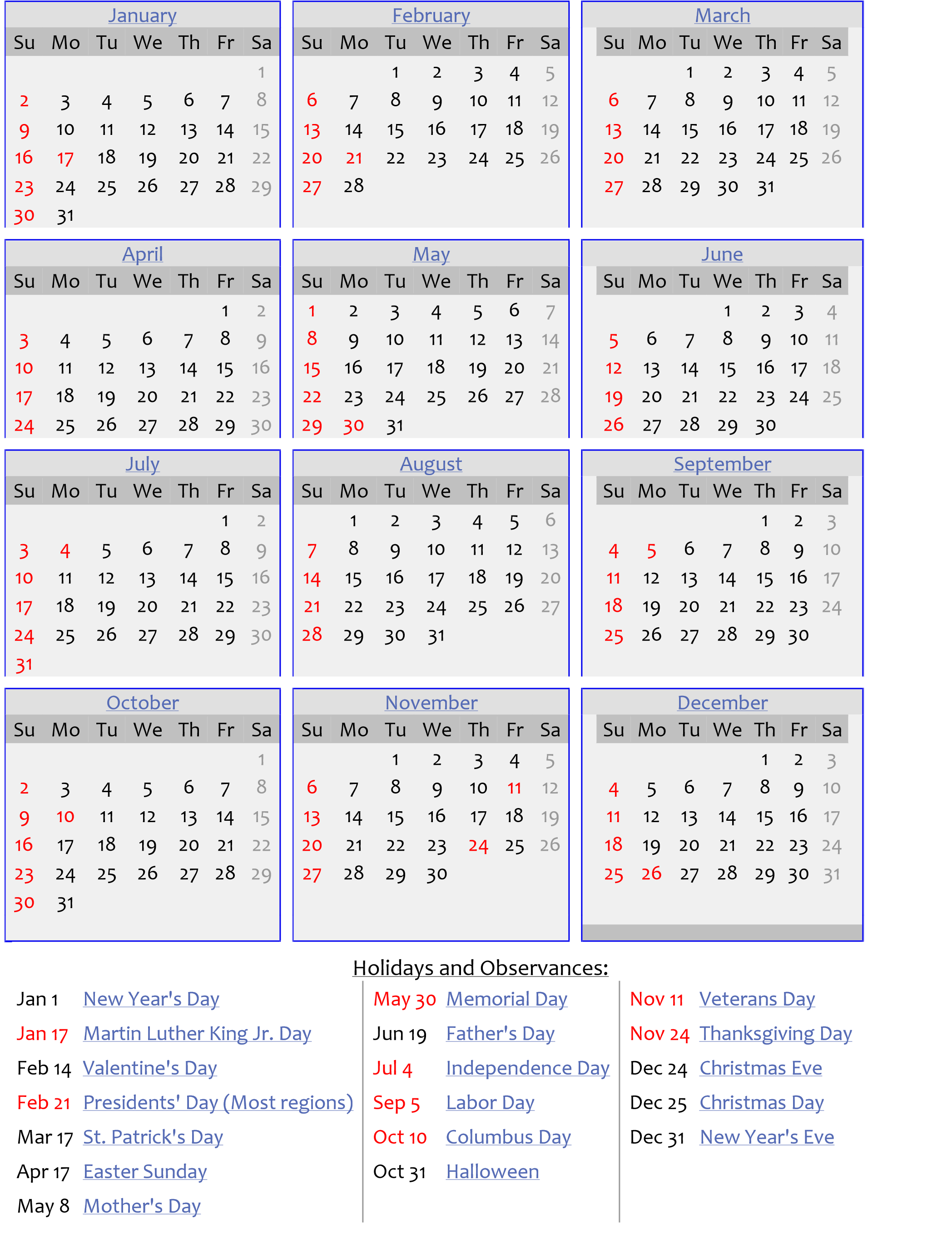 2023 Holidays for United StatesCALENDAR YEAR 20242024 Holidays for United StatesPRESIDENT (2022-2023) ANN TRUSCOTT3509 Willow Springs Drive Oklahoma City, OK 73112 Phone:  405 946-9436 Cell:  405 641-7520 anntruscott@aol.com PRESIDENT ELECT (2023-2024)  NONE1st VICE-PRESIDENT FILLIS NEWMAN JACKSON4344 NW 17th Street Oklahoma City, OK 73107Phone:  405-361-3826fillisnjackson@gmail.com 2nd VICE-PRESIDENT (2022-2023) NONECORPORATE SECRETARY RUTHANNE REITZ1908 Cascade Drive Edmond, OK  73025 Phone:  405-820-0530rhr1976@cox.netCORPORATE TREASURER SHARAN AMEND4213 NW 146th TerraceOklahoma City, OK 73134Phone: 405-749-1966Cell:  405-535-8060cgamend@earthlink.net INDEPENDENT ACCOUNTANT OUTSOURCED HISTORIAN  NANCY LEPAK 12713 Deerfield Circle Oklahoma City, OK  73142 H0me:  405 752-2339Cell:  405 245-6015 mlepak2@cox.net WEBMASTER SARAH GOMEZP O Box 847 Beggs, OK  74421 Phone:  918 267-5030Cell:  918 261-3702 sarah.ann.gomez.1989@gmail.comMarch 2006 Pat Dickerson March 2007 Doris Harris (1923-2016); and Mildred Howerton March 2008 Fillis Newman Jackson March 2009 Wanda Meeks April 2010 Lois Higgins  April 2011 Shirley Weston April 2012 Thelma Ingram April 2013 Pat Gurley April 2014 Anita Kantowski April 2015 Sarah Gomez April 2016 Marilyn Miller  April 2017 Susan Owen April 2018 Jody Cook March 2019 Dorothy Anderson April 2020 No recipientApril 2021Sharan AmendApril 2022Emmelen AllenApril 2023PresidentJody CookRecording SecretaryAnn BartonCorresponding SecretaryAnn BartonTreasurerSusan GeeHistorian Susan Gee Auditor  Ann Barton Parliamentarian Ann Barton & Susan Gee Telephone:EveryoneSunshine:Jody CookSocial:Everyone Yearbook Susan Gee Meetings:  Last Saturday of each month  Time: 9:00 a.m.Location:  1709 Mark Wood Street Midwest City, OK 73130 Contact: Jody Cook, 405-769-4567; ourvilladolls@att.net  Flower:   Rose DATE SUBJECT DEMONSTRATOR 2022 September 24 TBA October 29 TBA November 26 TBA December 31 TBA 2023 January 28 TBA February 25 TBA MARCH 25 TBA April 29 TBA May 27 INSTALLATION OF OFFICERS June 24 TBA July 29TBA August 26 TBA September 30 TBA BARTON, Ann354075 East 1030 RoadPrague, Oklahoma 74864Cell:  405-517-7926nuann1@hughes.netCOOK, Jody  1709 Mark Wood St. Midwest City, OK 73130Cell:  405-249-8117 ourvilladolls@att.netGEE, Susan 5555 Spring Mill RoadNorman, Oklahoma 73069 Phone:  405-476-2179 coolmomsuz@yahoo.com VOSS, Chris P. O. Box 628 Okarche, Oklahoma 73762 Quarite@aol.com  Cell 405-517-1920President Trilla Patton Recording Secretary Eldena Plain Corresponding Secretary Eldena Plain Treasurer Janet Wanger Auditor CommitteesTelephone Committee Hostess Exhibit Committee Members Reporting and Publicity Barbara LongFinance Committee Janet Wanger Date Artists Program Hostess 2022September Artist ChoiceTBA October Artist ChoiceTBA November Artist ChoiceTBA December Artist ChoiceTBA 2023 January Artist ChoiceTBA February Artist ChoiceTBA April ANNUAL MEETINGApril Artist ChoiceTBA May Artist ChoiceTBA June Artist Choice TBA July Artist ChoiceTBA August Artist ChoiceTBA LIGHTFOOT, Emma Lou 901 Homestead C3Alva, OK  73717 Phone:  580 748-1171LONG, Barbara 1101 Center Street Alva, OK  73717 Phone:  580 327-1472 LUCAS, Lety424 North Maple Ringwood, OK 73768 Phone:  580-747-0420PATTON, Trilla 268020 East County Road 49 Ringwood, OK  73768 Phone:  580-883-4476PLAIN, Eldena801 CenterAlva, OK 73717580-327-1133WANGER, Janet44494 Jefferson Road Alva, OK  73717 Phone:  580 430-1320 jlwanger@cneconnect.comDATE DEMONSTRATOR SUBJECT HOSTESS 2022 2023- KANTOWSKI, Anita  1318 Cherrystone Street Norman, OK  73072 Phone:  405 321-4285Cell:  405 514-7307 kantowskia@aol.com  LEDBETTER, Marcia5208 North Billen Oklahoma City, OK  73112 Phone:  405 842-1719Marcialed150@gmail.com*MAUCH, Adrienne 1306 South MacArthur Avenue Blanchard, OK  73010 Phone:  405 485-2773Cell:  405 831-5064 ajdallas@pldi.net*Sooner Leisure*MEEKS, Wanda  2524 NW 51st Street Oklahoma City, OK  73112Phone:  405 905-8171 wmeeks3248@yahoo.com*Sooner LeisureSPEARS, Alicia   3828 Valley Creek Road Edmond, OK  73034 Home:  405 330-1931Cell:  405-919-9435 aliandangelweston@hotmail.comWESTON, Shirley 1907 Leawood Place Edmond, OK  73034 Cell: 405 919-0312 shirleydyerweston@yahoo.comWOFFORD, Alice 200 Sherwood Avenue Sherwood, Arkansas 72116 Phone:  501-835-5445 sam5416@gmail.com *YEATTS, Le 3100 Glen Valley Drive Midwest City, OK 73110Phone: 405-291-0570leeyeatts@cox.net *Sooner LeisureDelegates  Helen McNabb Carol Tillman Alternate: Marilyn Miller Committees: Sunshine Retha Falkenberry Social Susan Owen Yearbook Lois Higgins Exhibit Susan Owen Meetings: 1ST Friday of the Month, 1:00 p.m. to 4:00 p.m. Hardesty Regional Library 8316 East 93rd Street, Tulsa, OK 74133; 918-549-7550 Contact:  Susan Owen, 580-916-5762 (Cell)  DATE PROGRAM ARTIST 2022 April 1 Roosters, 1st FireSusan OwenMay 6INSTALLATION and Demo Rooster, 2nd FireSusan OwenJune 3TBA July 8Luncheon, Cheesecake FactoryAugust 5TBASeptember 9Poinsettia, 1st FireLois HigginsOctober 12, 13, 14SEMINAR “Fruit and Bird”Susan ThummLocation: Susan Owen homeNovember 4Poinsettia, 2nd FireLois HigginsDecember 2CHRISTMAS PARTYLocation: TBA2023 January 6Stamping on BorderLois HigginsFebruary 3Silk Screen GroundingHelen McNabbMarch 3TBAMarilyn MillerApril 7Jewelry: Pendant, PinSusan OwenApril ___ANNUAL MEETING OK WOCPLocation: TBAMay 5 INSTALLATION OF OFFICERS Location: TBADICKERSON, Pat527 NE Bison RoadBartlesville, OK  74006Cell:  405-615-9969No emailFAIRRES, Shelley 1407 B Street NE Miami OK PHONE: 918-542-1537CELL:  918-541-7314 shelley.fairres@netech.edu FALKENBERRY, Retha  1541 South 30th Court Broken Arrow, OK 74014-5052 Cell:  918 261-9225 1dakota1229@gmail.com   GOMEZ, Sarah P O Box 847 Beggs, OK  74421 Phone:  918 267-5030Cell:  918 261-3702 sarah.ann.gomez.1989@gmail.com HIGGINS, Lois  1811 Glendale Road Sapulpa, OK  74066 918-407-6321 l.higgins1964@gmail.comLOHR, Junita 6331 South 73rd East Avenue Tulsa, OK  74133 Cell:  918 576-4110 ljl2203@cox.netMcNABB, Helen5420 South 79th East Avenue Tulsa, OK  74145-7834 Phone:  918 627-2891Cell:  918-645-6531helen74145@yahoo.comMILLER, Marilyn  6723 East 78th Court Tulsa, OK  74133 Phone:  918 688-2411 marilynamiller44@gmail.comOWEN, Susan 11621 South 103rd E Avenue Bixby, OK  74008-3020 Phone:  918 369-1314 Cell: 580 916-5762susanlowen202@gmail.comPARKS, Tana 2929 East 73rd Street South Tulsa, OK 74136 Mail:  4501 South Peoria Ave.            Tulsa, OK 74105 Work:  918 493-6441Cell:  918 636-7526 tanaparks@sbcglobal.net THIRY, Janie 5105 South Joplin Avenue Tulsa, OK  74135-7527Phone:  918 628-0828oceanbreez02@aol.com TILLMAN, Carol 1721 East 33rd Place Tulsa, OK  74105Phone:  918 747-2491Cell: 918-688-0517caroltillman42@sbcglobal.netWALKER, Ann440647 E. 140 Rd.Bluejacket, OK 74333918-944-0016d.annwalker@yahoo.comWHITLEY, Susan4702 S. 218 West AvenueSand Springs, OK 74063918-720-7248susannow@gmail.comWILLIAMS, Mary 6941 East 97th Street Tulsa, OK  74133-5951 Cell:  918-671-8332 Hobbesjake1@yahoo.com President Fillis Newman Jackson Recording Secretary Bernetta Stewart TreasurerLe Yeatts HistorianNancy LepakParliamentarianShirley WestonContact:	Fillis JacksonDATE ARTIST SUBJECT HOSTESS 2022 June 8Shirley WestonHolly & Scrolls on a cup or mugFillis JacksonJuly 13Fillis Jackson Artist ChoiceBernetta StewartAugust 10Fillis Jackson2nd Fire artist choiceLe YeattsSeptember 14Susan SchmidtLettering and GraffitiShirley WestonOctober 12Shirley WestonRendition of Carol Shores Wright “Little Birds on a Christmas Tree”Fillis JacksonOctober 17Susan ThummSEMINAR “Fruit”November 9Shirley Weston 2nd Fire Little BirdsLois HigginsDecember 14CHRISTMAS PARTY2023 Jan. NO MEETINGFeb. 8Fillis JacksonSmall RosesBernetta StewartMarch 8Fillis JacksonSmall Roses, 2nd FireAnn TruscottApril STATE ANNUAL MEETINGMay 10Fillis JacksonHollyhocks, 1st FireSusan SchmidtJune 14Fillis JacksonHollyhocks, 2nd FireShirley WestonJuly 12Adrienne MauchCute Stacked BirdsJunita LohrAugust 9Shirley WestonRaised PasteAdrienne Mauch*AMEND, Sharan4213 NW 146th TerraceOklahoma City, OK 73134Cell:  405-535-8060Phone: 405-749-1966cgamend@earthlink.net*COOK, Jody 1709 Mark Wood StreetMidwest, City, OK 73130Cell:  405-249-8117ourvilladolls@att.net*GOMEZ, Sarah P O Box 847 Beggs, OK  74421 Phone:  918 267-5030 Cell:  918 261-3702sarah.ann.gomez.1989@gmail.com*HIGGINS, Lois 1811 Glendale RoadSapulpa, OK  74066918-407-6321l.higgins1964@gmail.com*LOHR, Junita 6331 South 73rd East Avenue Tulsa, OK  74133 Phone:  918 250-8091 Cell:  918 576-4110ljl2203@cox.net*MAUCH, Adrienne 1306 MacArthur Ave.Blanchard, OK 73010Phone: 405 881-5064ajdallas@pldi.net*NEWMAN JACKSON, Fillis  4244 NW 17th Street Oklahoma City, OK 73107Phone:405-361-3826fillisnjackson@gmail.com *SCHMIDT, Susan  3516 NW 52nd Street Oklahoma City, OK 73112Phone:  405-947-2061 Cell:  405-206-5095sbschmidt88@sbcglobal.net*SCHMIDT, Susan  3516 NW 52nd Street Oklahoma City, OK 73112Phone:  405-947-2061 Cell:  405-206-5095sbschmidt88@sbcglobal.net*STEWART, Bernetta 10513 Peacock CircleMidwest City, OK 73130 Phone: 405-733-2554Cell: 405-659-0897stewartbernetta@att.net *STEWART, Bernetta 10513 Peacock CircleMidwest City, OK 73130 Phone: 405-733-2554Cell: 405-659-0897stewartbernetta@att.net *TRUSCOTT, Ann 3509 Willow Springs Drive Oklahoma City, OK 73112 Phone:  405 946-9436 Cell:  405 641-7520 anntruscott@aol.com *TRUSCOTT, Ann 3509 Willow Springs Drive Oklahoma City, OK 73112 Phone:  405 946-9436 Cell:  405 641-7520 anntruscott@aol.com *WESTON, Shirley 1907 Leawood Place Edmond, OK  73034Phone: 405 919-0312 shirleydyerweston@yahoo.com*WESTON, Shirley 1907 Leawood Place Edmond, OK  73034Phone: 405 919-0312 shirleydyerweston@yahoo.com*YEATTS, Le  3100 Glen Valley Drive Midwest City, OK 73110Cell: 405-291-0570leeyeatts@cox.net*YEATTS, Le  3100 Glen Valley Drive Midwest City, OK 73110Cell: 405-291-0570leeyeatts@cox.netPresident President Bonnie Sharp Bonnie Sharp 1st Vice-President 1st Vice-President Dorothy Anderson Dorothy Anderson Recording & Corresponding Secretary Recording & Corresponding Secretary __________________________________________________Treasurer Treasurer Kay Kernan Kay Kernan Historian Historian __________________________________________________Parliamentarian Parliamentarian __________________________________________________Telephone Committee Telephone Committee Hostesses Hostesses Sunshine  Sunshine  COMMITTEESCOMMITTEESCOMMITTEESCOMMITTEESCOMMITTEESTelephone Hostess Hostess Sunshine YearbookExhibit Finance Kay Kernan Kay Kernan DATE SUBJECT ARTISTS HOSTESS 2022 2023 **December 9 CHRISTMAS PARTY, POT LUCK LUNCHEON Bonnie Sharp Home *ANDERSON, Dorothy  2714 South 9th Street Purcell, OK  73080 Phone: 405 527-6491 Cell: 405-206-9598 dotchina@aol.com Primary: Redbud *ARNOLD, Donna  P. O. Box 518 Allen, OK 74825 Home:  580-857-2982 Cell:  580-221-7670 donnarutharnold@gmail.com  *COLLINS, Shelly  2701 County Street 2864 Chickasha, OK 73018 405-320-1093 sacollins1029@gmail.com KERNAN, Kay  10205 Glendover Avenue Oklahoma City, OK  73162 Phone:  405 923-2182 kaykernanKK2@gmail.com  DEESE, LezleyP. O. Box 204Arcadia, OK 73007405-613-0677*McGUCKIN, Barbara81308 Sunset Drive Norman, OK  73069 Cell: 405 642-5104 barbarae4064@gmail.com President Dorothy Anderson Vice-President _____________________________Recording Secretary Louise TurnerTreasurer Louise Turner Historian _____________________________Auditor Dorothy Anderson Parliamentarian Audelle Owen COMMITTEES  Sunshine Audelle Owen DATE ARTIST SUBJECT HOSTESS 2022 Sept. 12ChristmasDonna ArnoldOct. 10ChristmasBarbara McGuckinNov. 14ChristmasDorothy AndersonDec. 12CHRISTMAS PARTYPOTLUCK – Everyone2023Jan. 9TBALouis TurnerFeb. 13TBATammi HighMar. 13TBAAudelle OwenApr. 10TBALouise TurnerAPRILANNUAL BOARD MEETINGMay 8TBADonna ArnoldJune 13TBABarbara McGuckinJuly 11TBADorothy AndersonAug. 8TBAAudelle OwenARNOLD, Donna  P. O. Box 518 Allen, OK 74825 Home:  580-857-2982 Cell:  580-221-7670 donnarutharnold@gmail.comANDERSON, Dorothy2714 s. 9th StreetPurcell, OK  73080405-5276491dotchina@aol.com HIGH, Tammi 407 S.W. 79th StreetLawton, OK 73505580-536-4202tammihigh@icloud.com 	*McGUCKIN, Barbara81308 Sunset Drive Norman, OK  73069 Cell: 405 642-5104 barbarae4064@gmail.com OWEN, Audelle 	 496 NW Paint RoadCache, OK 83527 Phone:  580 429-8127 buckroo81@gmail.com TURNER, Louise 3422 Salter Street Duncan, OK  Cell:  580 467-2539louise.turner1946@yahoo.comTreasurer Treasurer Treasurer Emmelen Allen Emmelen Allen Historian Historian Historian Pat Gurley Pat Gurley Auditor Auditor Auditor Emmie Brown Emmie Brown Parliamentarian Parliamentarian Parliamentarian Emmie BrownEmmie BrownCommittees:Committees:Committees:Telephone Jeralee McNeal Jeralee McNeal Sunshine:Betty OrrBetty OrrMeetings: 3rd Monday of month at 10:00 a.m. 3rd Monday of month at 10:00 a.m. Location:   Pat Gurley, 400 South Morrison, Ada, OKPat Gurley, 400 South Morrison, Ada, OKContact Person: 	Jeralee McNeal 		580-332-9477; 					jrmcneal2000@yahoo.com Flower:  Violet 	Color: Purple Contact Person: 	Jeralee McNeal 		580-332-9477; 					jrmcneal2000@yahoo.com Flower:  Violet 	Color: Purple Contact Person: 	Jeralee McNeal 		580-332-9477; 					jrmcneal2000@yahoo.com Flower:  Violet 	Color: Purple DATE ARTIST PROGRAM HOSTESS 2022 Sept. 19Emmelen AllenBirds, 1st FireJeralee McNealOct. 17Emmelen AllenBirds, 2nd FireBetty OrrNov. 21Pat GurleyOrnamentsEmmelen AllenDec. 19CHRISTMAS PARTY and ORNAMENT EXCHANGEPat Gurley2023Jan. 16Jeralee McNealEaster TrayPat GurleyFeb. 20Jeralee McNealEaster TrayBetty OrrMar. 20Pat GurleyVioletsEmmelen AllenApr. 17TBAApr.ANNUAL BOARD MEETINGMay 15TBAINSTALLATION OF OFFICERSTBAJune 19Betty OrrArtist ChoicePat GurleyJuly 17PAINTING ITEMS FOR STATE FAIRPOTLUCKAUG. 21PAINTING ITEMS FOR STATE FAIRPOTLUCKALLEN, Emmelen 10601 State Hwy 19 Ada, OK  74820 Cell:  580 399-6961 eallen10601@gmail.com BROWN, Emma  616 South Main Street B Ada, OK  74820 Cell:  580-747-5976 No email GURLEY, Pat 400 South Morrison Drive Ada, OK  74820-7129 Cell:  580 421-1986 No email*HIGH, Tammi407 SW 74thLawton, OK 73505580-536-4202tammihigh@icloud.com*PRIMARY CLUB: Redbud ClubMcNEAL, Jeralee 616 South Main Street Ada, OK  74820 CELL:   580-421-5621 jrmcneal2000@yahoo.com ORR, Betty9254 CR 3460Stratford OK 74872Cell:  580-759-6131bettyorr1990@yahoo.com *TURNER, Louise 3422 Salter Street Duncan, OK  73533Cell:  580 467-2539louise.turner1946@yahoo.com*PRIMARY CLUB:  Redbud ClubDATE PROGRAM HOSTESS 2022 Sept. 22Broken China MosaicSharan and NancySusan SchmidtOct. 27Halloween IdeasSusan HowardPhyllis KnightonNovemberNO MEETING, ThanksgivingDec. 1CHRISTMAS PARTYSharan Amend & Nancy Lepak2023 Jan. 26ARTIST’S CHOICE, 1st FireFillis JacksonBernetta StewartFeb. 23Fillis Jackson, 2nd FirePeggy DennisMarch 23ARTIST’S CHOICERuthanne ReitzFern LynchApril 27ANNUAL BOARD MEETINGOKWOCPINCAnn TruscottMay 25INSTALLATION OF OFFICERSKerri Street ManuelJune 22Metallic Paint with Armadillo Oil, Thelma IngramLe YeattsJuly 272nd Fire, Thelma IngramDebz LaverentzAug. 24FAIR ENTRIESAdrienne MauchAMEND, Sharan 4213 NW 146th Terrace Oklahoma City, OK  73134 Phone:  405-749-1966Cell:  405-535-8060cgamend@earthlink.net AMEND, Tami4213 NW 146th Terrace Oklahoma City, OK  73134 Cell:  435-236-1783tamulaamend@gmail.comAMEND, Tami4213 NW 146th Terrace Oklahoma City, OK  73134 Cell:  435-236-1783tamulaamend@gmail.comBLANKENSHIP, Doris  3737 N. College Ave., Apt. 312Bethany, OK 73008Phone: 405-440-1262CAIN, Linda11513 South Walker AvenueOklahoma City, OK 73170405-317-7074lindacain88@yahoo.comCAIN, Linda11513 South Walker AvenueOklahoma City, OK 73170405-317-7074lindacain88@yahoo.comDENNIS, Loreece  413 Pryor DriveLindsay, OK 73052405-834-7433DENNIS, Peggy  1102 South 2ND Street  Yukon, OK 73099 Cell:  405-627-0389 2brazen@cox.net  DENNIS, Peggy  1102 South 2ND Street  Yukon, OK 73099 Cell:  405-627-0389 2brazen@cox.net  INGRAM, Thelma  10316 Bacardy Place Oklahoma City, OK  73162Cell:  405 -684-6998 tingram0316@yahoo.com  KNIGHTON, Phyllis 536 Claremont Drive Norman, OK  73069 Phone:  405-364-3424Cell:  405-305-1302 phyllisk@nanada.comKNIGHTON, Phyllis 536 Claremont Drive Norman, OK  73069 Phone:  405-364-3424Cell:  405-305-1302 phyllisk@nanada.comLAVERENTZ, Debz  2605 N. Eagle Lane Oklahoma City, OK  73127 Cell: 405-205-2892prizzomatic@aol.com LEPAK, Nancy12713 Deerfield Circle Oklahoma City, OK  73142 Phone:  405-752-2339Cell:  405-245-6015 mlepak2@cox.netLEPAK, Nancy12713 Deerfield Circle Oklahoma City, OK  73142 Phone:  405-752-2339Cell:  405-245-6015 mlepak2@cox.netLYNCH, Fern  24850 North Meridian Edmond, OK  73025405-245-6015 fernlynch@cox.netLYNCH, Fern  24850 North Meridian Edmond, OK  73025405-245-6015 fernlynch@cox.netMAUCH, Adrienne1306 S. MacArthur Ave.Blanchard, OK 73010Home:  405-485-2773Cell:  405-831-5064addallas@pldi.netNEWMAN JACKSON, Fillis 4344 NW 17th Street Oklahoma City, OK  73107 Phone:  405-361-3826 fillisnjackson@gmail.comNEWMAN JACKSON, Fillis 4344 NW 17th Street Oklahoma City, OK  73107 Phone:  405-361-3826 fillisnjackson@gmail.comREITZ, Ruthanne 1908 Cascade Drive Edmond, OK  73025 Phone:  405-820-0530rhr1976@cox.netSCHMIDT, Susan 3516 NW 52nd Street Oklahoma City, OK  73112 Home:  405-947-2061Cell:  405-206-5095sbschmidt88@sbcglobal.netSTEWART, Bernetta10513 Peacock Circle Midwest City, OK 73130 Phone:  405 733-2554	Cell:  405 659-0897stewartbernetta@att.netSTREET-MANUEL, Kerri10039 W. 161st Street SouthSapulpa, OK  74066Phone:  918-321-5203Cell:  918-760-9206kerrimanuel95@gmail.comTRUEL, Della2500 North Broadway, Apt. 1014Edmond, OK 73034-4170405-919-8257hionlif68@cox.netTRUSCOTT, Ann3509 Willow Springs Dr.Oklahoma City, OK  73112405-946-9436Cell: 405-641-7520anntruscott@yahoo.comYEATTS, Le3100 Glen Valley DriveMidwest City, OK 73110Cell: 405-291-0570Leeyeatts@cox.netJanuaryJanuaryJanuaryJanuaryJanuaryJanuaryJanuaryFebruaryFebruaryFebruaryFebruaryFebruaryFebruaryFebruaryMarchMarchMarchMarchMarchMarchMarchSMTWTFSSMTWTFSSMTWTFS123456712341234891011121314567891011567891011151617181920211213141516171812131415161718222324252627281920212223242519202122232425293031262728262728293031AprilAprilAprilAprilAprilAprilAprilMayMayMayMayMayMayMayJuneJuneJuneJuneJuneJuneJuneSMTWTFSSMTWTFSSMTWTFS11234561232345678789101112134567891091011121314151415161718192011121314151617161718192021222122232425262718192021222324232425262728292829303125262728293030JulyJulyJulyJulyJulyJulyJulyAugustAugustAugustAugustAugustAugustAugustSeptemberSeptemberSeptemberSeptemberSeptemberSeptemberSeptemberSMTWTFSSMTWTFSSMTWTFS1123451223456786789101112345678991011121314151314151617181910111213141516161718192021222021222324252617181920212223232425262728292728293031242526272829303031OctoberOctoberOctoberOctoberOctoberOctoberOctoberNovemberNovemberNovemberNovemberNovemberNovemberNovemberDecemberDecemberDecemberDecemberDecemberDecemberDecemberSMTWTFSSMTWTFSSMTWTFS1234567123412891011121314567891011345678915161718192021121314151617181011121314151622232425262728192021222324251718192021222329303126272829302425262728293031Jan 1	New Year’s DayJan 2	New Year’s Day (substitute day)Jan 16	Martin Luther King Jr. DayFeb 14	Valentine’s DayFeb 20	Washington’s BirthdayApr 18	Tax DayApr 26	Administrative Professionals DayMay 14	Mother’s DayMay 29	Memorial DayJun 18	Father’s DayJul 4	Independence DaySep 4	Labor DayOct 9	Columbus DayOct 31	HalloweenNov 10	Veterans Day (substitute day)Nov 11	Veterans DayNov 23	Thanksgiving DayNov 24	Day after Thanksgiving DayDec 24	Christmas EveDec 25	Christmas DayDec 31	New Year’s EveJanuaryJanuaryJanuaryJanuaryJanuaryJanuaryJanuaryFebruaryFebruaryFebruaryFebruaryFebruaryFebruaryFebruaryMarchMarchMarchMarchMarchMarchMarchSMTWTFSSMTWTFSSMTWTFS12345612312789101112134567891034567891415161718192011121314151617101112131415162122232425262718192021222324171819202122232829303125262728292425262728293031AprilAprilAprilAprilAprilAprilAprilMayMayMayMayMayMayMayJuneJuneJuneJuneJuneJuneJuneSMTWTFSSMTWTFSSMTWTFS12345612341789101112135678910112345678141516171819201213141516171891011121314152122232425262719202122232425161718192021222829302627282930312324252627282930JulyJulyJulyJulyJulyJulyJulyAugustAugustAugustAugustAugustAugustAugustSeptemberSeptemberSeptemberSeptemberSeptemberSeptemberSeptemberSMTWTFSSMTWTFSSMTWTFS1234561231234567789101112134567891089101112131414151617181920111213141516171516171819202121222324252627181920212223242223242526272828293031252627282930312930OctoberOctoberOctoberOctoberOctoberOctoberOctoberNovemberNovemberNovemberNovemberNovemberNovemberNovemberDecemberDecemberDecemberDecemberDecemberDecemberDecemberSMTWTFSSMTWTFSSMTWTFS1234512123456767891011123456789891011121314131415161718191011121314151615161718192021202122232425261718192021222322232425262728272829303124252627282930293031Jan 1	New Year’s DayJan 15	Martin Luther King Jr. DayFeb 14	Valentine’s DayFeb 19	Washington’s BirthdayApr 15	Tax DayApr 24	Administrative Professionals DayMay 12	Mother’s DayMay 27	Memorial DayJun 16	Father’s DayJul 4	Independence DaySep 2	Labor DayOct 14	Columbus DayOct 31	HalloweenNov 5	Election DayNov 11	Veterans DayNov 28	Thanksgiving DayNov 29	Day after Thanksgiving DayDec 24	Christmas EveDec 25	Christmas DayDec 31	New Year’s Eve